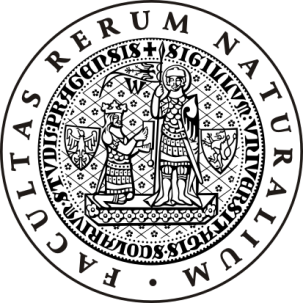 MEMORIÁL PhDr. MIROSLAVA BUBNÍKA
O POHÁR 17. LISTOPADU V PLAVECKÝCH ŠTAFETÁCH
POD ZÁŠTITOU DĚKANA PŘÍRODOVĚDECKÉ FAKULTY
UNIVERZITY KARLOVY PROF. RNDr. BOHUSLAVA GAŠE, CSc.VÝSLEDKOVÁ LISTINA 31. ROČNÍKU (23.11.2015)
Plaveckých štafet se zúčastnilo 168 sportovců z 12 fakult pražských vysokých škol. Věcné ceny předávala vedoucí KTV Mgr. Kateřina Feitová, Ph.D. Za vydařený průběh děkujeme všem rozhodčím, trenérům, PVS a především vedení Přírodovědecké fakulty.Mgr. Zdenka PolováCelkové pořadíFakultní družstvo8 × 50 m P8 × 50 m VZSoučet časů12.+3. LF A04:40,503:36,508:17,02FTVS I04:46,903:34,008:20,93VŠE I04:45,203:43,208:28,44ČVUT FEL04:52,003:44,008:36,05ČZU05:05,403:45,008:50,46ČVUT FSV05:00,603:55,008:55,67PřF 105:08,004:02,609:10,68MFF Veteráni05:23,403:56,509:19,99FTVS II05:21,503:59,009:20,510PF05:21,304:08,109:29,4111. LF A05:20,704:10,209:30,912MFF Studenti05:32,704:10,909:43,6132.+3. LF B05:28,404:15,209:43,614IES FSV05:37,004:30,610:07,615PedF 105:58,104:30,310:28,416PřF 205:56,404:41,410:37,8172.+3. LF C06:00,204:38,210:38,418VŠE II06:09,304:37,410:46,719PřF 306:08,104:48,010:56,120PedF 306:31,705:28,412:00,121PedF 206:34,905:25,912:00,8